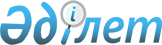 О внесении изменений в решение маслихата района Шал акына Северо-Казахстанской области от 29 декабря 2023 года № 13/16 "Об утверждении бюджета Новопокровского сельского округа района Шал акына на 2024-2026 годы"Решение маслихата района Шал акына Северо-Казахстанской области от 4 марта 2024 года № 15/8
      Маслихат района Шал акына Северо-Казахстанской области РЕШИЛ:
      1. Внести в решение маслихата района Шал акына Северо-Казахстанской области от 29 декабря 2023 года № 13/16 "Об утверждении бюджета Новопокровского сельского округа района Шал акына на 2024-2026 годы" следующие изменения:
      пункт 1 изложить в новой редакции:
      "1. Утвердить бюджет Новопокровского сельского округа района Шал акына на 2024-2026 годы согласно приложениям 1, 2, 3 соответственно, в том числе на 2024 год в следующих объемах:
      1) доходы – 136 116 тысяч тенге:
      налоговые поступления – 4 425 тысяч тенге;
      неналоговые поступления – 0 тысяч тенге;
      поступления от продажи основного капитала – 0 тысяч тенге;
      поступления трансфертов – 131 691 тысяч тенге;
      2) затраты – 137 409 тысяч тенге;
      3) чистое бюджетное кредитование – 0 тысяч тенге:
      бюджетные кредиты – 0 тысяч тенге;
      погашение бюджетных кредитов – 0 тысяч тенге;
      4) сальдо по операциям с финансовыми активами – 0 тысяч тенге:
      приобретение финансовых активов – 0 тысяч тенге;
      поступления от продажи финансовых активов государства – 0 тысяч тенге;
      5) дефицит (профицит) бюджета – - 1 293 тысяч тенге;
      6) финансирование дефицита (использование профицита) бюджета – 1 293 тысяч тенге:
      поступление займов – 0 тысяч тенге;
      погашение займов – 0 тысяч тенге;
      используемые остатки бюджетных средств – 1 293 тысяч тенге.";
      приложение 1 к указанному решению изложить в новой редакции согласно приложению к настоящему решению.
      2. Настоящее решение вводится в действие с 1 января 2024 года. Бюджет Новопокровского сельского округа района Шал акына на 2024 год
					© 2012. РГП на ПХВ «Институт законодательства и правовой информации Республики Казахстан» Министерства юстиции Республики Казахстан
				
      Председатель маслихата района Шал акына Северо-Казахстанской области 

К. Жангужинов
Приложениек решению маслихатарайона Шал акынаСеверо-Казахстанской областиот 4 марта 2024 года № 15/8Приложение 1к решению маслихатарайона Шал акынаСеверо-Казахстанской областиот 29 декабря 2023 года № 13/16
Категория
Класс
Класс
Подкласс
Наименование
Сумма, тысяч тенге
1
2
2
3
4
5
1) Доходы:
136 116
1
Налоговые поступления
4 425
01
01
Подоходный налог
209
2
Индивидуальный подоходный налог
209
04
04
Налоги на собственность
4 207
1
Налоги на имущество
181
3
Земельный налог
128
4
Налог на транспортные средства
3 230
5
Единый земельный налог
668
05
05
Внутренние налоги на товары, работы и услуги
9
3
Поступления за использование природных и других ресурсов
9
4
Поступления трансфертов
131 691
02
02
Трансферты из вышестоящих органов государственного управления
131 691
3
Трансферты из районного (города областного значения) бюджета
131 691
Функциональная группа
Функциональная группа
Функциональная группа
Функциональная группа
Наименование
Сумма, тысяч тенге
Функциональная подгруппа
Функциональная подгруппа
Функциональная подгруппа
Наименование
Сумма, тысяч тенге
Администратор бюджетных программ
Администратор бюджетных программ
Наименование
Сумма, тысяч тенге
Программа
Наименование
Сумма, тысяч тенге
2) Затраты:
137 409
01
Государственные услуги общего характера
129 978
1
Представительные, исполнительные и другие органы, выполняющие общие функции государственного управления
129 978
124
Аппарат акима города районного значения, села, поселка, сельского округа
129 978
001
Услуги по обеспечению деятельности акима города районного значения села, поселка, сельского округа
29 978
022
Капитальные расходы государтсвенного органа
100 000
07
Жилищно-коммунальное хозяйство
3 900
3
Благоустройство населенных пунктов
3 900
124
Аппарат акима города районного значения, села, поселка, сельского округа
3 900
008
Освещение улиц в населенных пунктах
2 100
009
Обеспечение санитарии населенных пунктов
1 800
12
Транспорт и коммуникации
1 529
1
Автомобильный транспорт
1 529
124
Аппарат акима города районного значения, села, поселка, сельского округа
1 529
013
Обеспечение функционирования автомобильных дорог в городах районного значения, селах, поселках, сельских округах
1 529
13
Прочие
2 000
9
Прочие
2 000
124
Аппарат акима города районного значения, села, поселка, сельского округа
2000
040
Реализация мероприятий для решения вопросов обустройства населенных пунктов в реализацию мер по содействию экономическому развитию регионов в рамках Государственной программы развития регионов до 2025 года
2 000
15
Трансферты
2
1
Трансферты
2
124
Аппарат акима города районного значения, села, поселка, сельского округа
2
048
Возврат неиспользованных (недоиспользованных) целевых трансфертов
2
3) Чистое бюджетное кредитование
0
Бюджетные кредиты
0
Погашение бюджетных кредитов
0
4) Сальдо по операциям с финансовыми активами
0
Приобретение финансовых активов
0
Поступления от продажи финансовых активов государства
0
5) Дефицит (профицит) бюджета
-1 293
6) Финансирование дефицита (использование профицита) бюджета
1 293
Поступления займов
0
Погашение займов
0
Категория
Класс
Подкласс
Подкласс
Наименование
Сумма, тысяч тенге
1
2
3
3
4
5
8
Используемые остатки бюджетных средств
1 293
01
Остатки бюджетных средств
1 293
1 
1 
Свободные остатки бюджетных средств
1 293